                             INTERNATIONAL POLICE ASSOCIATION	                                  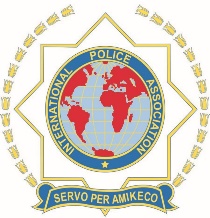 BULGARIAN SECTION62ND IPA WORLD CONGRESSFLAMINGO GRAND HOTEL*****BLACK SEA – ALBENA – BULGARIATUESDAY 19TH TO SUNDAY 24th SEPTEMBER 2017REGISTRATION FORMFAMILY NAME:	FIRST NAMES:ADDRESS (Including Post Code):National Section:					Passport Number: Telephone No:						Cell/Mobile phone No:Email Address: Language (underline as appropriate):	English        French        German        Spanish        RussianIPA Status (underline as appropriate):	IEB    Delegate     Observer    Interpreter    Visitor    PartnerACCOMMODATION: FLAMINGO GRAND HOTEL***** – BLACK SEA – ALBENA – BULGARIA Single / Double / Twin Room: (underline as appropriate)Sharing with: ………………………………................................................GALA DINNER MEAL PREFERENCE (underline as appropriate): non-vegetarian    vegetarian    MuslimARRIVAL AIRPORT: AIRPORT VARNA Date: Time: Airline & Flight No:  DEPARTURE AIRPORT: AIRPORT VARNADate:Time:Airline & Flight No:If you travel with other means of transport: specify means/date/time/place of arrivalI will be attending the Friendship Week (underline as appropriate): YES / NO If attending the Friendship Week please also complete the Friendship Week Registration form.I need invitation letter for obtaining entry visa (underline as appropriate): YES / NO	Date:								Signature:TERMS & CONDITIONSCOST PER PERSON:Delegates / Observers  Single room: Euro 880	  Double room: Euro 760 		  Twin room: Euro 760Visitors* Single room: Euro 970	  Double room: Euro 850 		  Twin room: Euro 850The a.m. prices include: accommodation 5 nights in the five stars hotel Flamingo Grand – Alnena, full board buffet breakfast, buffet lunch and buffet dinner; at all dinners served aperitif, beer, wine, mineral water and soft drinks; at all lunches served water and soft drinks; transfers airport-hotel-airport, free pool and sea beach facilities; 10% discount at the hotel’s lobby bar and a lot of music and entertaining programs during the Welcome Cocktail and Gala Dinner.*Note: The prices for Visitors include an extra social program with three half-day excursions in the country on 20, 21 and 22 September 2017.BOOKING FEE: Together with the Registration Form a booking fee of Euro 300 to be transferred to the following Bank account before 20th February 2017.  FULL PAYMENT: The balance to be transferred by 31st May 2017 at the latest.  NOTE: All Bank Charges (both for the sender and recipient) are at account of the sender/ registrant. NOTE:  The Booking Fee is NOT refundable. Cancellations after the 1st September 2017 – no money will be refunded. BANK ACCOUNT DETAILS: Account Name:	IPA BG WORLD CONGRESS Bank:			CIBANK JSC IBAN (account nr.):	BG07 BUIB 9888 1498 7965 01   Swift Code: 		BUIBBGSF Reference: 		Your family name and InitialsSENDING THE REGISTRATION FORM AND THE PAYMENT RECEIPT(S): The Registration Form and the Payment Receipt(s) of Booking Fee and Full Payment must be forwarded by electronic mail to: ipawc2017@gmail.com IPA Bulgarian Section is bound to acknowledge receipt of: The Registration Form 	 The Booking Fee 	 The full Registration paymentVERY IMPORTANT: Participants who need Visa to enter Bulgaria should contact IPA Bulgarian Section.  Invitation letters will be provided to those who have registered and paid the Booking Fee.RECOMMENDATION: We advise the participants to obtain travel insurance before arriving in Bulgaria. People who will arrive before the 17th September or extend their stay after the 1st October their stay at the Hotel costs of Euro 115 in single room BB and Euro 95 each in shared room BB.People who will join the Friendship Week are to complete the Friendship Week Registration Form.  For more information, visit the website www.ipaworldcongressbg.com or email ipa.bulgaria@gmail.com